Полякова Наталья ГеннадьевнаМБОУ "Дороховская СОШ" Назаровского района Красноярского краяУчитель начальных классовТехнологическая карта урокаКласс:_1Предмет: литературное чтениеУчитель: Полякова Наталья ГеннадьевнаТема:  «Согласные звуки [к], [к'],буквы К, к»Тип урока: открытие новых знанийПланируемый результат обучения, в том числе и формирование УУД: Предметные:_ сформировать представления учащихся  о буквах К, к и о звуках, которые обозначают эти буквы, научить читать слоги, слова предложения с новыми буквами, продолжить работу по звуковому анализу слов, развивать критическое  мышление через чтение  и  речь. Школьники должны:- получить представление о  буквах  К, к и о звуках, которые обозначают эти буквы, уметь выделять звуки из слов, характеризовать их и    обозначать буквой- на основе полученных знаний уметь  читать  слоги, слова и предложения с изученной буквой- решать проблемы творческого и поискового характера при выполнении звукового анализа слова;Основные понятия: «слово», «буква», «звук».Личностные:_ развивать познавательный интерес, чувство бережного отношения к животным, овладевать приёмами самооценки результатов своей деятельности.Познавательные УУД: формировать умение извлекать необходимую информацию из схем, иллюстраций, текста, таблиц, обобщать её и делать выводы..Коммуникативные УУД: формировать умение слушать и слышать учителя и друг друга; участвовать в обсуждении проблемных вопросов; формировать умение обосновывать и доказывать своё мнение. Регулятивные УУД:  развивать умение определять цель деятельности на уроке; планировать свою деятельность; формировать умение пользоваться правилами работы в парах.Ход урока.ЛИСТ САМООЦЕНКИ НА УРОК.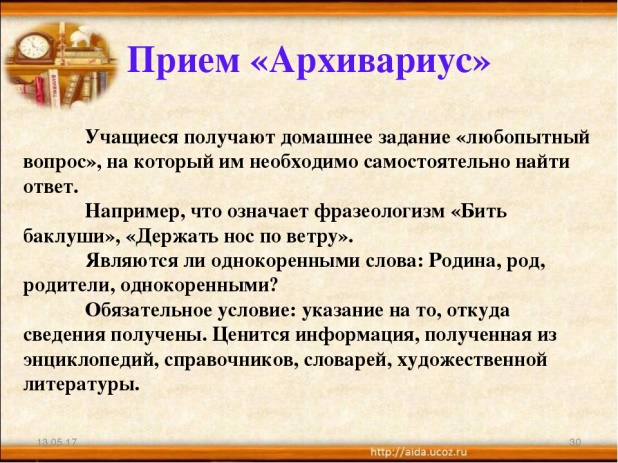 СокСок — жидкий пищевой продукт, полученный в результате отжима съедобных спелых плодов овощных или фруктовых культур. Сок популярен практически во всех странах мира.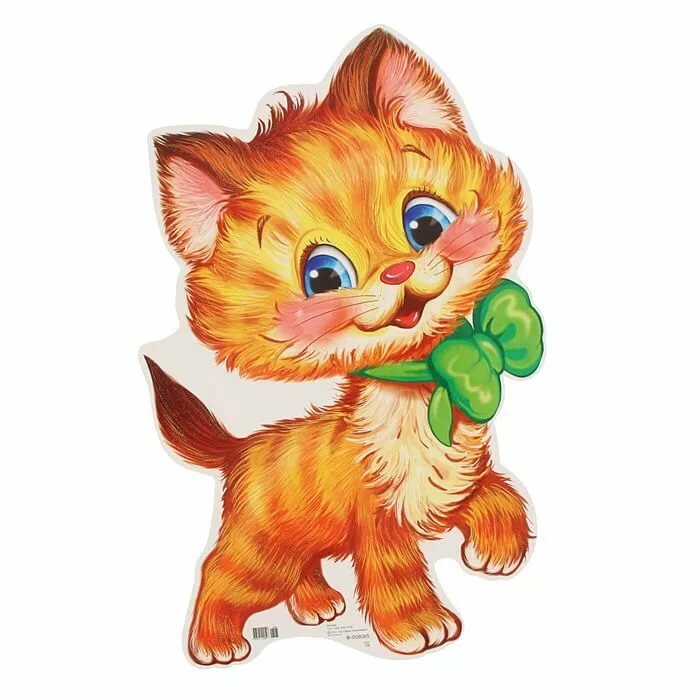 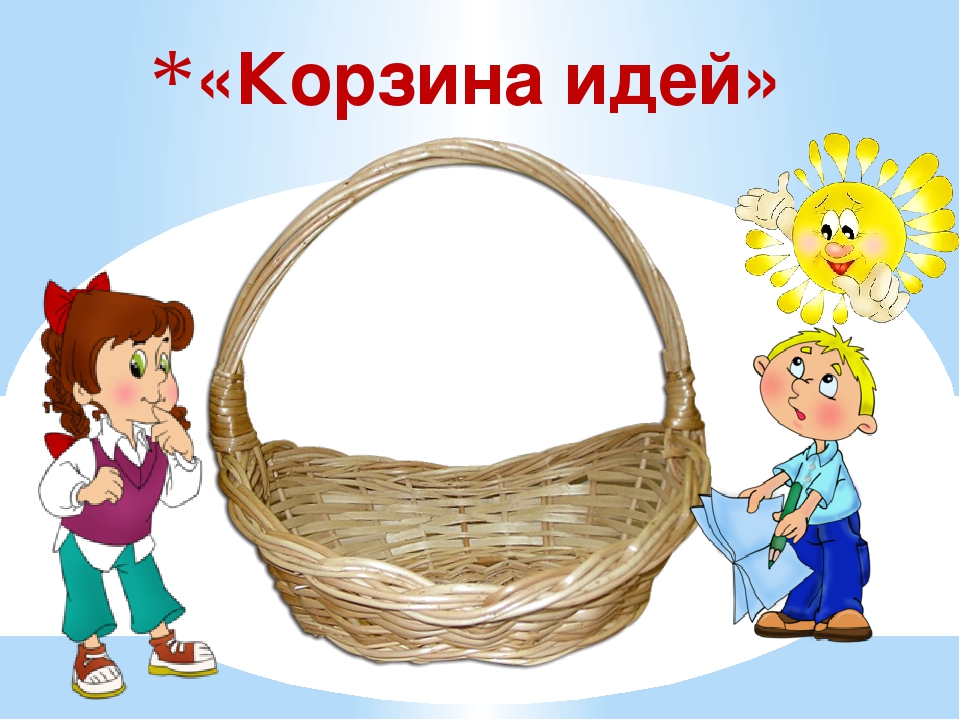 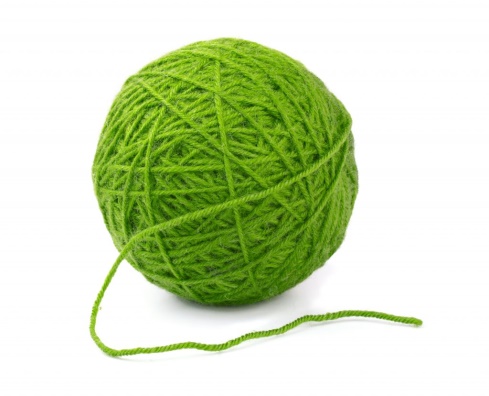 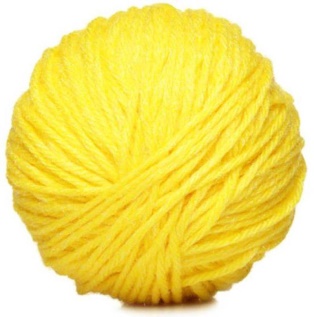 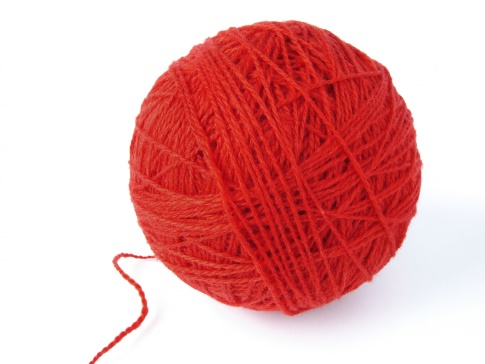 №п/пЭтапы урокаДеятельностьучителяДеятельностьученика1.Мотивация (самоопределениедеятельности)-Добрый день, ребята! Садитесь на свои места. Улыбнитесь  друг другу, подарите свои улыбки  мне и друг другу и с хорошим настроением начнем наш урок. -Сегодня на урок я пригласила  интересное животное, которое поможет вам узнать много нового. А позже вы мне сами скажите, почему именно это животное.Хотите узнать, кто это? Отгадайте загадку-описание:-Кто с хвостиком и ушками.У кого лапки с подушками? (Презентация  показывается детям со 2  слайдаПоложительный настрой на урокОтгадывают загадку, называют отгадку – КОТ, КОТЁНОК.2.Актуализация опорных знаний и фиксирование индивидуального затруднения в учебном действии.Котенок предлагает вам игру “Дополни предложение”:а) Звуки бывают…    б) Звуки… буквы… 
в) В слове столько слогов, сколько… 
г) Гласные, которые обозначают твёрдость предыдущего согласного…
д) Гласные, которые обозначают мягкость предыдущего согласного  -А теперь прочитайте слоги:НА СО КА НИ СУ СЫ КО НЫ НУ СИ КИ СА НО КУ (При необходимости, если дети не смогли прочитать слоги, учитель задает вопрос- С какой трудностью вы столкнулись?)                               -Все ли буквы вам знакомы? -Звуки бывают гласные и согласные, звонкие и глухие, твёрдые и мягкие.
- Звуки слышим, буквы пишем.-Гласных. -а, о, у, ы.-иДети читают слоги про себя, потом вслух. Мы не все слоги смогли прочитать.Мы незнакомы с буквой К3.Постановка учебной задачи. Выявление места и причины затруднения.-Кто сможет сформулировать тему урока?Котёнок предлагает вам заполнить «Корзину идей».                   -Попробуйте предположить какие задачи мы поставим перед собой на уроке? (При  необходимости – учитель помогает детям сформулировать задачи урока) Дети формулируют тему урока: Буквы  К, к и звуки, которые они обозначают. Познакомимся с новыми буквами и звуками.Будем работать со звуковыми схемами.Делить слова на слоги.Будем учиться читать слова и предложения.4.Построение проекта выхода из затруднения.-Пригодятся ли эти знания и умения  вам в жизни?- Учащиеся говорят о том, что при знакомстве с новой буквой они выполняют  много интересных заданий. -Учимся читать.-Будем много читать – будем много знать5.Открытие нового знания -Подумайте, почему я выбрала помощником именно это животное?-Как вы думаете, какая кличка может быть у нашего котенка: Кузя или Тоша? Почему?-Охарактеризуйте  первый звук. -Наш дружок котенок Кузя хочет увидеть букву с которой начинается его кличка, но не знает где эта буква живет.1.Работа с лентой букв-Найдите место буквы К в ленте букв. 2.Чтение слогов с буквой К.КА     КО    КУ   КИНа какие 2 группы можно разделить эти слоги? Почему? В каких слогах вы услышали  [к]?[к’]?3.Чтение слов с новой буквой (стр.54 в «Азбуке»)СОК	           СОК          ОКУНИСОКИ  	СУК	       ОКНОПрочитайте слова 1 столбика: что общего? В чем различие? Слова 2 столбика? Чем похожи слова? В чем различие? Слова 3 столбика?4.Чтение предложений:-На, сынок, сок. У Сани сок, и у Нины сок.-А вы, ребята, любите пить сок?-Как вы думаете – в чём польза сока? Что содержится в соках?5.Приём «АРХИВАРИУС» Слайд 6                                   Что обозначает слово – сок? Подумай, где ты можешь найти эти сведения?     Кот, котик-первый звук-кКличка «Кузя» -первый звук кДети дают устную характеристику звуку- согласный глухой звукВ первой группе слоги с гласными, которые обозначают на твердость согласных, во второй группе слог, в котором гласная обозначает мягкость согласного.-Нужно посмотреть какая гласная буква стоит после  согласного звука. Учащиеся читают слова. Общее в словах: в каждом слове есть буква К, но она обозначает разный звук, разное количество слогов в словах и  др.Чтение предложений с правильной интонацией.В соках содержатся витамины. Мы сможем найти дополнительную информацию в учебнике, в толковом словаре, в интернете, спросить у взрослых.6.Физкультминутка.7.Первичное закрепление  материала.Работа с учебником1.Чтение предложений, соблюдая знаки препинания.У сосны сук. На суку…….Она: «Ку-Ку! Ку-ку!» Дополнить предложение, используя рисунок. Какое пропущенное слово? Озаглавьте текст. Кто считает иначе? Какие варианты вы можете ещё предложитьПропущенное слово -«кукушка» будет заголовком к тексту.8.Самостоятельное применение знаний.Цель:  формирование навыка  использования нового знания в конкретных ситуациях.-А теперь закрепим полученные знания. 1.Задание «Ловушки»Учитель спрашивает и сам предлагает неверный ответ: -Я думаю, что в слове НОСОК все звуки мягкие, а вы как думаете? Почему?                       2.«Задания, не имеющие решения»Найди «звуковой домик» для словаРабота в парах- составление схемы к слову-сынокВ слове все звуки твердыеНе подходят звуковые домики. Дети составляют правильную схему, работая в парах.9.Гимнастика для глаз.Ребята, посмотрите: котенок куда-то исчез, а вместо него появилась бабочка. Наверняка, она знает, куда отправился наш герой. Давайте проследим за бабочкой и найдем котенка. Бабочка села на окно, поднялась к потолку, перелетела на дверь, опустилась на пол, села вам на кончик носа.          Дети медленно переводят взгляд в соответствии с текстом, воспринимаемом на слух.10.Включение нового знания в систему знаний и повторение.Закрепим полученные сегодня на уроке знания.1.Творческое задание.Работа по учебнику стр.55.Рассмотрите  серию картинок. Составьте рассказ о шаловливом котенке.Как надо относиться к домашним животным, несмотря на их проказы?2.Приём: «Верите ли вы», 1. Что в слове окуни-2 слога? 2. Верите ли вы, что в слове окно 3 слога? 3. Верите ли вы, что в слове Кузя  2 слог ударный?4.  Верите ли вы ,что  к   слову Кузя подходит схема ? 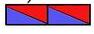 Дети рассказывают о шаловливом котенке.Любимое животное может стать другом, необходимо относиться с нежностью и заботой.Дети работают при  помощи сигнальных карточек  «зелёный» цвет-да, «красный» -нет.                    11.Рефлексия деятельности на уроке-Наш урок к концу подходит,Котик Кузя итог подводит и просит вернуться к «Корзинке идей». -Какие задачи мы поставили сегодня на урок?  Как выдумаете, мы справились с поставленными задачами?-С чем любит играть котенок ? У вас в конвертах 3 «клубочка» разного цвета. Выберите нужный клубочек: Посмотрите на свой лист самооценки и оцените себя:урок понравился, настроение хорошее, у меня всё получилось - зелёный клубочек ниток.                         мне было трудно, но я справился -желтый клубочек.               красный клубочек - задания на уроке оказались слишком трудными. Мне нужна помощь! Оцените свою работу на уроке. Покажите выбранный клубочек.  Назовите свои еще «пробелы» в чем они?Давайте заполним корзину  разноцветными «клубочками». Все старались и работали на уроке очень хорошо. Молодцы! Спасибо за работу.- Познакомились с новой буквой.- Работали со звуковыми схемами.- Делили слова на слоги.- Читали слова. - Читали предложения с правильной интонацией.Да, мы справились.Дети выбирают «клубочек» нужного цвета.Учащиеся  кладут «клубочки успеха» в корзинку.№ВИД ЗАДАНИЯОЦЕНКАЗнаю характеристику изученных звуковМогу прочитать слогиМогу выделить невыученную буквуМогу назвать необходимые задачи для урокаДаю характеристику новому звукуЧитаю слоги, слова и предложения с новой буквойДелаю схемы предложенных словВыделяю ударный слог.Могу назвать свои неудачные моменты на уроке.Оценивают себя светофором: зеленый, желтый, красный.